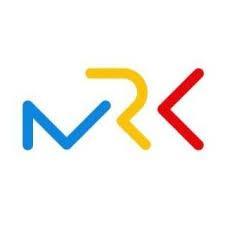 Z sesji Młodzieżowej Rady Krakowa 27 października 2023 r.UCHWAŁA NR XI/2/23MŁODZIEŻOWEJ RADY KRAKOWAz dnia 27 Października 2023 r. w sprawie powołania Sekretarza i Zastępcy Sekretarza Młodzieżowej Rady Krakowa.Na podstawie § 12 pkt. 3, § 17 ust. 2 i §18 pkt. 1 ust. 3 Statutu Młodzieżowej Rady Krakowa stanowiącego załącznik do uchwały nr LXXV/2096/21 Rady Miasta Krakowa z dnia 15 grudnia 2021 r., Młodzieżowa Rada Krakowa uchwala, co następuje:§ 1. Młodzieżowa Rada Krakowa na stanowisko Sekretarza Młodzieżowej Rady Krakowa powołuje Pana Franciszka Lorenc.§ 2. Młodzieżowa Rada Krakowa na stanowisko Zastępcy Sekretarza Młodzieżowej Rady Krakowa powołuje Panią Julię Zagórną.§ 3. Uchwała wchodzi w życie z dniem podjęcia. Przewodniczący Młodzieżowej       Rady Krakowa									Wojciech Zalewski